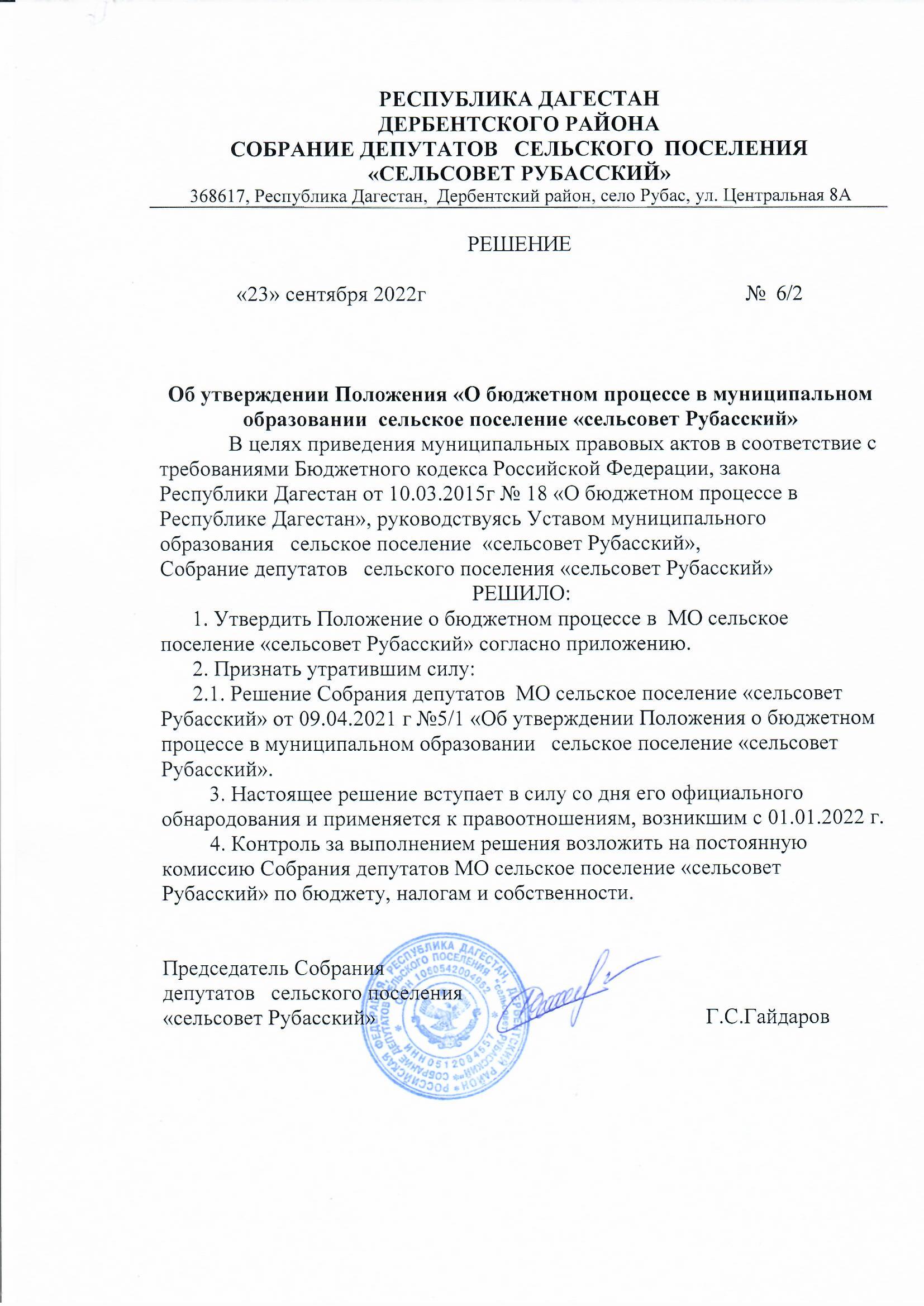                                                                                                                           Приложение                                                                                                              к решению Собрания депутатов                                                                                                              МО сельское поселение                                                                                                              «сельсовет Рубасский»                                                                                                               от 23.09.2022 № 6/2ПОЛОЖЕНИЕ О БЮДЖЕТНОМ ПРОЦЕССЕ В   МО СЕЛЬСКОЕ ПОСЕЛЕНИЕ «СЕЛЬСОВЕТ РУБАССКИЙ»Раздел I ОБЩИЕ ПОЛОЖЕНИЯГлава 1. ОБЩИЕ ПОЛОЖЕНИЯСтатья 1. Бюджетные правоотношения, регулируемые настоящим Решением Собрания депутатов МО сельское поселение «сельсовет Рубасский»     К бюджетным правоотношениям, регулируемым настоящим Решением, относятся:1) отношения, возникающие между субъектами бюджетных правоотношений в процессе формирования доходов и осуществления расходов бюджета МО сельское поселение «сельсовет Рубасский» Дербентского района, осуществления муниципальных заимствований  МО сельское поселение «сельсовет Рубасский», регулирования муниципального долга  МО сельское поселение «сельсовет Рубасский»;2) отношения, возникающие между субъектами бюджетных правоотношений в процессе составления и рассмотрения проектов бюджета МО сельское поселение  «сельсовет Рубасский» Дербентского  района, осуществления бюджетного учета, составления, рассмотрения и утверждения бюджетной отчетности, утверждения и исполнения бюджета  МО сельское поселение «сельсовет Рубасский» Дербентского района, контроля за их исполнением.Статья 2. Нормативные правовые акты, регулирующие бюджетные правоотношения в МО сельское поселение «сельсовет Рубасский»1. В соответствии с Бюджетным кодексом Российской Федерации, федеральными законами, указами Президента Российской Федерации, постановлениями Правительства Российской Федерации, республиканскими законами, постановлениями Правительства Республики Дагестан Собрание депутатов МО сельское поселение «сельсовет Рубасский», Администрация МО сельское поселение «сельсовет Рубасский» принимают в пределах своей компетенции нормативные правовые акты, регулирующие бюджетные правоотношения в МО сельское поселение «сельсовет Рубасский».2. Нормативные правовые акты, принимаемые Собранием депутатов МО сельское поселение «сельсовет Рубасский», Администрацией МО сельское поселение «сельсовет Рубасский», не могут противоречить Бюджетному кодексу Российской Федерации и настоящему Решению.Статья 3. Понятия и термины, применяемые в настоящем ПоложенииВ настоящем Положении применяются понятия и термины, установленные Бюджетным кодексом Российской Федерации.Глава 2. БЮДЖЕТНАЯ КЛАССИФИКАЦИЯ.ОБЩИЕ ПОЛОЖЕНИЯ О ДОХОДАХ И РАСХОДАХ БЮДЖЕТА МО СЕЛЬСКОЕ ПОСЕЛЕНИЕ «СЕЛЬСОВЕТ РУБАССКИЙ» ДЕРБЕНТСКОГО РАЙОНАСтатья 4. Бюджетная классификация1. Бюджетная классификация Российской Федерации является группировкой доходов, расходов и источников финансирования дефицитов бюджетов бюджетной системы Российской Федерации, используемой для составления и исполнения бюджетов, а также группировкой доходов, расходов и источников финансирования дефицитов бюджетов и (или) операций сектора государственного управления, используемой для ведения бюджетного (бухгалтерского) учета, составления бюджетной (бухгалтерской) и иной финансовой отчетности, обеспечивающей сопоставимость показателей бюджетов бюджетной системы Российской Федерации.Определение принципов назначения, структуры, порядка формирования и применения кодов бюджетной классификации Российской Федерации, а также присвоение кодов составным частям бюджетной классификации Российской Федерации, которые в соответствии с Бюджетным кодексом Российской Федерации являются едиными для бюджетов бюджетной системы Российской Федерации, осуществляются Министерством финансов Российской Федерации.2. Перечень главных администраторов доходов бюджета МО сельское поселение «сельсовет Рубасский» Дербентского района утверждается Администрацией МО сельское поселение «сельсовет Рубасский» в соответствии с общими требованиями, установленными Правительством Российской Федерации.3. Перечень разделов, подразделов, целевых статей (муниципальных программ МО сельское поселение «сельсовет Рубасский» и не программных направлений деятельности), групп и подгрупп видов расходов бюджета МО сельское поселение «сельсовет Рубасский» Дербентского района утверждается в составе ведомственной структуры расходов бюджета МО сельское поселение «сельсовет Рубасский» Дербентского района решением Собрания депутатов МО сельское поселение «сельсовет Рубасский» о бюджете на очередной финансовый год и плановый период либо в установленных Бюджетным кодексом Российской Федерации случаях сводной бюджетной росписью бюджета МО сельское поселение «сельсовет Рубасский» Дербентского района.Целевые статьи расходов бюджета МО сельское поселение «сельсовет Рубасский» Дербентского района формируются в соответствии с муниципальными программами МО сельское поселение «сельсовет Рубасский», не включенными в муниципальные программы МО сельское поселение «сельсовет Рубасский»  - направлениями деятельности органов местного самоуправления МО сельское поселение «сельсовет Рубасский» (в целях настоящего решения – непрограммные направления деятельности), и (или) расходными обязательствами, подлежащими исполнению за счет средств бюджета МО сельское поселение «сельсовет Рубасский» Дербентского района.Каждому публичному нормативному обязательству, межбюджетному трансферту, инициативному проекту, предусмотренному статьей 261 Федерального закона от 6 октября 2003 года № 131-ФЗ «Об общих принципах организации местного самоуправления в Российской Федерации», поддержанному органами местного самоуправления, присваиваются уникальные коды классификации расходов бюджетов.Перечень и коды целевых статей расходов бюджета МО сельское поселение «сельсовет Рубасский» Дербентского района устанавливаются Администрацией МО сельское поселение «сельсовет Рубасский», если иное не установлено Бюджетным кодексом Российской Федерации.Перечень и коды целевых статей расходов бюджета МО сельское поселение «сельсовет Рубасский» Дербентского района, финансовое обеспечение которых осуществляется за счет межбюджетных субсидий, субвенций и иных межбюджетных трансфертов, имеющих целевое назначение, из областного бюджета, определяются в порядке, установленном Министерством финансов Республики Дагестан.4. Перечень главных администраторов источников финансирования дефицита бюджета МО сельское поселение «сельсовет Рубасский» Дербентского района утверждается Администрацией МО сельское поселение «сельсовет Рубасский» в соответствии с общими требованиями, установленными Правительством Российской Федерации..Перечень статей источников финансирования дефицита бюджета МО сельское поселение «сельсовет Рубасский» Дербентского района утверждается решением Собрания депутатов МО сельское поселение «сельсовет Рубасский» о бюджете на очередной финансовый год и плановый период при утверждении источников финансирования дефицита бюджета МО сельское поселение «сельсовет Рубасский» Дербентского района.Перечень кодов видов источников финансирования дефицитов бюджетов, главными администраторами которых являются органы местного самоуправления, и (или) находящиеся в их ведении казенные учреждения МО сельское поселение «сельсовет Рубасский», утверждается Администрацией МО сельское поселение «сельсовет Рубасский».Статья 5. Доходы бюджета МО сельское поселение «сельсовет Рубасский» Дербентского района           1.Доходы бюджета МО сельское поселение «сельсовет Рубасский» Дербентского района формируются в соответствии с бюджетным законодательством Российской Федерации, законодательством о налогах и сборах и законодательством об иных обязательных платежах.2. Администрация МО сельское поселение «сельсовет Рубасский» в соответствии с требованиями статьи 471 Бюджетного кодекса Российской Федерации обязана вести реестр источников доходов бюджета МО сельское поселение «сельсовет Рубасский»  Дербентского района.3. Реестр источников доходов бюджета МО сельское поселение «сельсовет Рубасский» Дербентского района формируется и ведется в порядке, установленном Администрацией МО сельское поселение «сельсовет Рубасский».         Статья 6. Расходы бюджета МО сельское поселение «сельсовет Рубасский» Дербентского района1. Формирование расходов бюджета МО сельское поселение «сельсовет Рубасский» Дербентского района осуществляется в соответствии с расходными обязательствами, обусловленными установленным законодательством Российской Федерации разграничением полномочий федеральных органов государственной власти, органов государственной власти Республики Дагестан   и органов местного самоуправления, исполнение которых согласно законодательству Российской Федерации, Республики Дагестан, МО сельское поселение «сельсовет Рубасский», договорам и соглашениям должно осуществляться в очередном финансовом году и плановом периоде за счет средств бюджета МО сельское поселение «сельсовет Рубасский» Дербентского района.2. Бюджетные ассигнования из бюджета МО сельское поселение «сельсовет Рубасский» Дербентского района устанавливаются в соответствии с Бюджетным кодексом Российской Федерации.3. Закупки товаров, работ, услуг для обеспечения муниципальных нужд МО сельское поселение «сельсовет Рубасский» осуществляются в соответствии с законодательством Российской Федерации о контрактной системе в сфере закупок товаров, работ, услуг для обеспечения государственных и муниципальных нужд с учетом положений Бюджетного кодекса Российской Федерации.4. Муниципальные контракты заключаются в соответствии с планом-графиком закупок товаров, работ, услуг для обеспечения муниципальных нужд МО сельское поселение «сельсовет Рубасский», сформированным и утвержденным в установленном законодательством Российской Федерации о контрактной системе в сфере закупок товаров, работ, услуг для обеспечения государственных и муниципальных нужд порядке, и оплачиваются в пределах лимитов бюджетных обязательств, за исключением случаев, установленных Бюджетным кодексом Российской Федерации.Статья 7. Резервный фонд Администрации МО сельское поселение «сельсовет Рубасский»           1. В расходной части бюджета МО сельское поселение «сельсовет Рубасский» Дербентского района предусматривается создание резервного фонда Администрации МО сельское поселение «сельсовет Рубасский».2. Размер резервного фонда Администрации МО сельское поселение «сельсовет Рубасский» устанавливается решением Собрания депутатов МО сельское поселение «сельсовет Рубасский» о бюджете МО сельское поселение «сельсовет Рубасский» Дербентского района на очередной финансовый год и плановый период и не может превышать 3 процента утвержденного указанным решением общего объема расходов.3. Средства резервного фонда Администрации МО сельское поселение «сельсовет Рубасский» направляются на финансовое обеспечение непредвиденных расходов.4. Средства резервного фонда Администрации МО сельское поселение «сельсовет Рубасский» расходуются на финансирование:-проведения аварийно-восстановительных работ и иных мероприятий, связанных с ликвидацией последствий стихийных бедствий и других чрезвычайных ситуаций;-проведения ремонтных и восстановительных работ по заявкам главных распорядителей средств бюджета МО сельское поселение «сельсовет Рубасский» Дербентского района и иных получателей бюджетных средств;-муниципальной поддержки общественных организаций;-проведения встреч, симпозиумов, выставок и семинаров по проблемам местного значения;-выплаты разовых премий и оказания разовой материальной помощи гражданам;-проведения юбилейных мероприятий местного значения;-издания сборников нормативных правовых актов МО сельское поселение «сельсовет Рубасский»;-других мероприятий, проводимых по решению главы Администрации МО сельское поселение «сельсовет Рубасский», а также иных расходов, не предусмотренных решением Собрания депутатов МО сельское поселение «сельсовет Рубасский»  о бюджете МО сельское поселение «сельсовет Рубасский» Дербентского района на текущий финансовый год и плановый период.5. Порядок использования бюджетных ассигнований резервного фонда Администрации МО сельское поселение «сельсовет Рубасский» устанавливается Администрацией МО сельское поселение «сельсовет Рубасский».6. Отчет об использовании бюджетных ассигнований резервного фонда Администрации МО сельское поселение «сельсовет Рубасский» прилагается к годовому отчету об исполнении бюджета МО сельское поселение «сельсовет Рубасский» Дербентского района.Глава 3. МЕЖБЮДЖЕТНЫЕ ОТНОШЕНИЯСтатья 8. Основы межбюджетных отношенийМежбюджетные отношения в МО сельское поселение «сельсовет Рубасский» регулируются республиканским законом  № 39 от 10 июня 2022 г.  «О межбюджетных отношениях органов государственной власти и органов местного самоуправления в Республике Дагестан», нормативными правовыми актами Дербентского района, МО сельское поселение «сельсовет Рубасский».Раздел IIБЮДЖЕТНЫЙ ПРОЦЕСС В МО СЕЛЬСКОЕ ПОСЕЛЕНИЕ                    «СЕЛЬСОВЕТ РУБАССКИЙ»Глава 4. БЮДЖЕТНЫЕ ПОЛНОМОЧИЯ УЧАСТНИКОВ БЮДЖЕТНОГО ПРОЦЕССА В МО СЕЛЬСКОЕ ПОСЕЛЕНИЕ«СЕЛЬСОВЕТ РУБАССКИЙ» ДЕРБЕНТСКОГО РАЙОНАСтатья 9. Участники бюджетного процесса в МО сельское поселение «сельсовет Рубасский»Участниками бюджетного процесса в МО сельское поселение «сельсовет Рубасский» являются:1) Собрание депутатов МО сельское поселение «сельсовет Рубасский»;2) председатель Собрания депутатов МО сельское поселение «сельсовет Рубасский»;3) Администрация МО сельское поселение «сельсовет Рубасский»;4) глава Администрации МО сельское поселение «сельсовет Рубасский»;5) органы муниципального финансового контроля;6) главные распорядители (распорядители) бюджетных средств;7) главные администраторы (администраторы) доходов бюджета;8) главные администраторы (администраторы) источников финансирования дефицита бюджета;9) получатели бюджетных средств;10) иные органы местного самоуправления МО сельское поселение «сельсовет Рубасский».Статья 10. Бюджетные полномочия Собрания депутатов МО сельское поселение «сельсовет Рубасский»1. Собрание депутатов МО сельское поселение «сельсовет Рубасский» осуществляет следующие бюджетные полномочия:1) устанавливает порядок рассмотрения проекта бюджета МО сельское поселение «сельсовет Рубасский» Дербентского района, утверждения и исполнения бюджета МО сельское поселение «сельсовет Рубасский» Дербентского района, осуществления контроля за его исполнением и утверждения отчетов об исполнении бюджета МО сельское поселение «сельсовет Рубасский» Дербентского района;2) вводит местные налоги и сборы, устанавливает налоговые ставки по ним и предоставляет налоговые льготы в соответствии с законодательством Российской Федерации о налогах и сборах;3) рассматривает проект бюджета МО сельское поселение «сельсовет Рубасский» Дербентского района, утверждает бюджет МО сельское поселение «сельсовет Рубасский» Дербентского района, осуществляет контроль в ходе рассмотрения отдельных вопросов его исполнения и утверждает отчеты о его исполнении;4) определяет порядок направления в бюджет МО сельское поселение «сельсовет Рубасский» Дербентского района доходов от использования имущества, находящегося в муниципальной собственности МО сельское поселение «сельсовет Рубасский», доходов от налогов и сборов, иных доходов бюджета МО сельское поселение «сельсовет Рубасский» Дербентского района;5) устанавливает расходные обязательства МО сельское поселение «сельсовет Рубасский»;6) устанавливает порядок и условия предоставления межбюджетных трансфертов из бюджета МО сельское поселение «сельсовет Рубасский» Дербентского района;7) формирует и определяет правовой статус органа, осуществляющего контроль за исполнением бюджета МО сельского поселения «сельсовет Рубасский» Дербентского района;8) осуществляет другие бюджетные полномочия в соответствии с Бюджетным кодексом Российской Федерации, Федеральным законом от 6 октября 2003 года № 131-ФЗ «Об общих принципах организации местного самоуправления в Российской Федерации», Федеральным законом от 7 февраля 2011 года № 6-ФЗ «Об общих принципах организации и деятельности контрольно-счетных органов субъектов Российской Федерации и муниципальных образований», иными нормативными правовыми актами Российской Федерации, а также Уставом муниципального образования сельское поселение «сельсовет Рубасский»2. В расходной части бюджета МО сельское поселение  «сельсовет Рубасский» Дербентского района запрещается создание резервных фондов Собрания депутатов МО сельское поселение «сельсовет Рубасский» и депутатов Собрания депутатов МО сельское поселение «сельсовет Рубасский».Статья 11. Бюджетные полномочия исполнительно-распорядительного органа МО сельское поселение «сельсовет Рубасский»Исполнительно-распорядительный орган МО сельское поселение «сельсовет Рубасский» – Администрация МО сельское поселение «сельсовет Рубасский» осуществляют следующие бюджетные полномочия:1) составляет проект бюджета МО сельское поселение «сельсовет Рубасский» Дербентского района, отчеты об исполнении бюджета МО сельское поселение «сельсовет Рубасский»  Дербентского района;2) утверждает планы организационных мероприятий по составлению проекта бюджета МО сельское поселение «сельсовет Рубасский» Дербентского района и порядок организации исполнения бюджета МО сельское поселение «сельсовет Рубасский» Дербентского района;3) исполняет бюджет МО сельское поселение «сельсовет Рубасский» Дербентского района;4) осуществляют муниципальные заимствования МО сельское поселение «сельсовет Рубасский», управление муниципальным долгом и муниципальными активами МО сельское поселение «сельсовет Рубасский»;5) предоставляют муниципальные гарантии МО сельское поселение «сельсовет Рубасский»;6) устанавливает порядок представления бюджетной отчетности;7) исполняют расходные обязательства МО  сельское поселение «сельсовет Рубасский»;8) ведет реестр расходных обязательств МО сельское поселение «сельсовет Рубасский»;8.1) представляют для включения в перечень источников доходов Российской Федерации и реестры источников доходов республиканского и местных бюджетов сведения о закрепленных за ними источниках доходов; 9) предоставляет межбюджетные трансферты из бюджета МО сельское поселение «сельсовет Рубасский» Дербентского района;10) временно осуществляет отдельные бюджетные полномочия МО сельское поселение «сельсовет Рубасский»  Дербентского района;       11) осуществляют другие бюджетные полномочия в соответствии с Бюджетным кодексом Российской Федерации, иными актами бюджетного законодательства Российской Федерации.Статья 12. Кредитные организации, осуществляющие отдельные операции со средствами бюджета МО сельское поселение «сельсовет Рубасский» Дербентского  района1. Кредитные организации могут привлекаться на основании агентского соглашения для осуществления операций по предоставлению и возврату бюджетных кредитов.2. В случае отсутствия учреждений Центрального банка Российской Федерации на соответствующей территории или невозможности выполнения функции по обслуживанию счетов бюджета МО сельское поселение «сельсовет Рубасский» Дербентского района на этой территории функции Центрального банка Российской Федерации выполняют иные кредитные организации без взимания платы.       Статья 13. Бюджетные полномочия участников бюджетного процесса по осуществлению муниципального финансового контроля, по организации и осуществлению внутреннего финансового аудита       Бюджетные полномочия участников бюджетного процесса по осуществлению муниципального финансового контроля, по организации и осуществлению внутреннего финансового аудита устанавливаются Бюджетным кодексом Российской Федерации.       Статья 14. Казначейское обслуживание исполнения бюджета МО сельское поселение «сельсовет Рубасский»  Дербентского района            1. Казначейское обслуживание исполнения бюджета МО сельское поселение «сельсовет Рубасский» Дербентского района осуществляется Федеральным казначейством.Глава 5. ПОРЯДОК СОСТАВЛЕНИЯ ПРОЕКТА БЮДЖЕТА МО СЕЛЬСКОЕ  ПОСЕЛЕНИЕ «СЕЛЬСОВЕТ РУБАССКИЙ» ДЕРБЕНТСКОГО РАЙОНА                 Статья 15. Общие положения1. Проект бюджета МО сельское поселение «сельсовет Рубасский» Дербентского района составляется на основе прогноза социально – экономического развития МО сельское поселение «сельсовет Рубасский» в целях финансового обеспечения расходных обязательств МО сельское поселение «сельсовет Рубасский».2. Проект бюджета МО сельское поселение «сельсовет Рубасский» Дербентского района составляется и утверждается сроком на три года (очередной финансовый год и плановый период).Статья 15.1 Долгосрочное бюджетное планирование1. Долгосрочное бюджетное планирование осуществляется путем формирования бюджетного прогноза МО сельское поселение «сельсовет Рубасский» на долгосрочный период в соответствии со статьей 170.1 Бюджетного кодекса Российской Федерации.2. Порядок разработки и утверждения, период действия, а также требования к составу и содержанию бюджетного прогноза МО сельское поселение «сельсовет Рубасский» на долгосрочный период устанавливаются Администрацией МО сельское поселение «сельсовет Рубасский»  с соблюдением требований Бюджетного кодекса Российской Федерации.3. Бюджетный прогноз (проект бюджетного прогноза, проект изменений бюджетного прогноза) МО сельское поселение «сельсовет Рубасский»   на долгосрочный период (за исключением показателей финансового обеспечения муниципальных программ МО сельское поселение «сельсовет Рубасский») представляется в Собрание депутатов МО сельское поселение «сельсовет Рубасский»  одновременно с проектом бюджета МО сельское поселение «сельсовет Рубасский»  Дербентского района на очередной финансовый год и плановый период.4. Бюджетный прогноз (изменения бюджетного прогноза) МО сельское поселения «сельсовет Рубасский»  на долгосрочный период утверждается (утверждаются) Администрацией МО сельское поселение «сельсовет Рубасский»   в срок, не превышающий двух месяцев со дня официального опубликования решения о бюджете МО сельское поселение «сельсовет Рубасский»   Дербентского района на очередной финансовый год и плановый период.         Статья 16. Органы, осуществляющие составление проекта бюджета МО сельское поселение «сельсовет Рубасский»  Дербентского района                       1. Составление проекта бюджета МО сельское поселение «сельсовет Рубасский»  Дербентского района   – исключительная прерогатива Администрации МО сельское поселение «сельсовет Рубасский».2. Непосредственное составление проекта бюджета МО сельское поселение «сельсовет Рубасский»   Дербентского  района осуществляется сектором экономики и финансов Администрации МО сельское поселение «сельсовет Рубасский»  (далее – сектор экономики и финансов).Статья 17. Сведения, необходимые для составления проекта бюджета МО сельское поселение «сельсовет Рубасский» Дербентского района1. В целях своевременного и качественного составления проекта бюджета МО сельское поселение «сельсовет Рубасский» Дербентского района сектор экономики и финансов имеет право получать необходимые сведения от иных финансовых органов, а также от иных органов государственной власти, органов местного самоуправления.2. Составление проекта бюджета МО сельское поселение «сельсовет Рубасский» Дербентского района основывается на:1) положениях Послания Президента Российской Федерации Федеральному Собранию Российской Федерации, определяющих бюджетную политику (требования к бюджетной политике) в Российской Федерации;2) основных направлениях бюджетной, налоговой и таможенно-тарифной  политики Российской Федерации;21) документах, определяющих цели национального развития Российской Федерации и направления деятельности органов публичной власти по их достижению;3) основных направлениях бюджетной и налоговой политики МО сельское поселение «сельсовет Рубасский»;4) прогнозе социально – экономического развития МО сельское поселение «сельсовет Рубасский»;5) бюджетном прогнозе (проекте бюджетного прогноза, проекте изменений бюджетного прогноза) МО сельское поселение «сельсовет Рубасский» на долгосрочный период;6) муниципальных программах МО сельское поселение «сельсовет Рубасский» (проектах муниципальных программ МО сельское поселение «сельсовет Рубасский»,  проектах изменений указанных программ).Статья 18. Прогноз социально – экономического развития МО сельское поселение «сельсовет Рубасский»1. Прогноз социально – экономического развития МО сельское поселение «сельсовет Рубасский» разрабатывается на период не менее трех лет.2. Прогноз социально – экономического развития МО сельское поселение «сельсовет Рубасский»  ежегодно разрабатывается в порядке, установленном Администрацией МО сельское поселение «сельсовет Рубасский», в соответствии с требованиями настоящего Положения.Согласование показателей прогноза социально – экономического развития МО сельское поселение «сельсовет Рубасский»  осуществляется в порядке, установленном Администрацией МО сельское поселение «сельсовет Рубасский».3. Прогноз социально – экономического развития МО сельское поселение «сельсовет Рубасский»  одобряется Администрацией МО сельское поселение «сельсовет Рубасский»  одновременно с принятием решения о внесении проекта решения о бюджете МО сельское поселение «сельсовет Рубасский» Дербентского района на очередной финансовый год и плановый период в Собрание депутатов МО сельское поселение «сельсовет Рубасский».4. Прогноз социально – экономического развития МО сельское поселение «сельсовет Рубасский»  разрабатывается путем уточнения параметров планового периода и добавления параметров второго года планового периода.5. Изменение прогноза социально – экономического развития МО сельское поселение «сельсовет Рубасский» в ходе составления или рассмотрения проекта бюджета МО сельское поселение «сельсовет Рубасский»  Дербентского района влечет за собой изменение основных характеристик проекта бюджета МО сельское поселение «сельсовет Рубасский» Дербентского района.6. В целях формирования бюджетного прогноза МО сельское поселение «сельсовет Рубасский» на долгосрочный период разрабатывается прогноз социально – экономического развития МО сельское поселение «сельсовет Рубасский» на долгосрочный период в порядке, установленном Администрации МО сельское поселение «сельсовет Рубасский».Статья 19. Основные направления бюджетной и налоговой политики МО сельское поселение «сельсовет Рубасский»Бюджетная и налоговая политика МО сельское поселение «сельсовет Рубасский» определяется в соответствии с положениями послания Президента Российской Федерации Федеральному собранию Российской Федерации, определяющими бюджетную политику (требования к бюджетной политике) в Российской Федерации.Статья 20. Муниципальные программы МО сельское поселение «сельсовет Рубасский»1. Муниципальные программы МО сельское поселение «сельсовет Рубасский» утверждаются Администрацией МО сельское поселение «сельсовет Рубасский».Муниципальная программа МО сельское поселение «сельсовет Рубасский»  – документ стратегического планирования, содержащий комплекс планируемых мероприятий, взаимоувязанных по задачам, срокам осуществления, исполнителям и ресурсам и обеспечивающих наиболее эффективное достижение целей и решение задач социально – экономического развития МО сельское поселение «сельсовет Рубасский».Сроки реализации муниципальных программ МО сельское поселение «сельсовет Рубасский»  определяются Администрацией МО сельское поселение «сельсовет Рубасский» в устанавливаемом ею порядке.Порядок принятия решений о разработке муниципальных программ МО сельское поселение «сельсовет Рубасский», их формирования и реализации устанавливается нормативным правовым актом Администрации МО сельское поселение «сельсовет Рубасский».2. Объем бюджетных ассигнований на финансовое обеспечение реализации муниципальных программ МО сельское поселение «сельсовет Рубасский» утверждается решением Собрания депутатов МО сельское поселение «сельсовет Рубасский»  на очередной финансовый год и плановый период по соответствующей каждой программе целевой статье расходов бюджета МО сельское поселение «сельсовет Рубасский» Дербентского района в соответствии с утвердившим программу нормативным правовым актом Администрации МО сельское поселение «сельсовет Рубасский».Муниципальные программы МО сельское поселение «сельсовет Рубасский», предлагаемые к реализации начиная с очередного финансового года, а также изменения в ранее утвержденные муниципальные программы МО сельское поселение «сельсовет Рубасский»   подлежат утверждению в сроки, установленные Администрацией МО сельское поселение «сельсовет Рубасский».Муниципальные программы МО сельское поселение «сельсовет Рубасский»  подлежат приведению в соответствие с решением о бюджете МО сельское поселение «сельсовет Рубасский»  Дербентского района на очередной финансовый год и плановый период не позднее трех месяцев со дня вступления его в силу.3. По каждой муниципальной программе МО сельское поселение «сельсовет Рубасский» ежегодно проводится оценка эффективности ее реализации. Порядок проведения указанной оценки и ее критерии устанавливаются Администрацией МО сельское поселение «сельсовет Рубасский».По результатам указанной оценки Администрацией МО сельское поселение «сельсовет Рубасский» может быть принято решение о необходимости прекращения или об изменении начиная с очередного финансового года ранее утвержденной муниципальной программы МО сельское поселение «сельсовет Рубасский», в том числе необходимости изменения объема бюджетных ассигнований на финансовое обеспечение реализации муниципальной программы МО сельское поселение «сельсовет Рубасский».  Статья 21. Ведомственные целевые программы1. В бюджете МО сельское поселение «сельсовет Рубасский» Дербентского района могут предусматриваться бюджетные ассигнования на реализацию ведомственных целевых программ, разработка, утверждение и реализация которых осуществляются в порядке, установленном Администрацией МО сельское поселение «сельсовет Рубасский».2. Ведомственными целевыми программами являются увязанные по ресурсам и срокам осуществления комплексы мероприятий, направленные на решение отдельных задач, в рамках полномочий Администрации МО сельское поселение «сельсовет Рубасский».Статья 22. Дорожный фонд МО сельское поселение «сельсовет Рубасский»1. Дорожный фонд МО сельское поселение – часть средств бюджета МО сельское поселение  «сельсовет Рубасский» Дербентского района, подлежащая использованию в целях финансового обеспечения дорожной деятельности в отношении автомобильных дорог общего пользования, а также капитального ремонта и ремонта дворовых территорий многоквартирных домов, проездов к дворовым территориям многоквартирных домов населенных пунктов.2. Дорожный фонд МО сельское поселение «сельсовет Рубасский»  Дербентского района создается на основании соглашения о передаче полномочий по дорожной деятельности в отношении автомобильных дорог местного значения в границе МО сельское поселение «сельсовет Рубасский», входящего в состав муниципального образования   сельское поселение «сельсовет Рубасский».Статья 23. Состав показателей, предусматриваемых в решении о бюджете МО сельское поселение «сельсовет Рубасский»,  Дербентского района на очередной финансовый год и плановый период1. В решении о бюджете МО сельское поселение «сельсовет Рубасский»,  Дербентского района на очередной финансовый год и плановый период должны содержаться основные характеристики бюджета МО сельское поселение «сельсовет Рубасский», Дербентского района, к которым относятся общий объем доходов бюджета, общий объем расходов, дефицит (профицит) бюджета.2. Решением о бюджете МО сельское поселение «сельсовет Рубасский», Дербентского района на очередной финансовый год и плановый период утверждаются:1) распределение бюджетных ассигнований по разделам, подразделам, целевым статьям (муниципальным программам МО сельское поселение «сельсовет Рубасский», и непрограммным направлениям деятельности), группам и подгруппам видов расходов и (или) по целевым статьям (муниципальным программам МО сельское поселение «сельсовет Рубасский»,  и непрограммным направлениям деятельности), группам и подгруппам видов расходов классификации расходов бюджета МО сельское поселение «сельсовет Рубасский», Дербентского района на очередной финансовый год и плановый период, а также по разделам и подразделам классификации расходов бюджета МО сельское поселение «сельсовет Рубасский», Дербентского района на очередной финансовый год и плановый период;2) ведомственная структура расходов бюджета МО сельское поселение «сельсовет Рубасский», Дербентского района на очередной финансовый год и плановый период по главным распорядителям бюджетных средств, разделам, подразделам и (или) целевым статьям (муниципальным программам сельское поселение «сельсовет Рубасский» и непрограммным направлениям деятельности), группам и подгруппам видов расходов классификации расходов бюджетов;3) общий объем бюджетных ассигнований, направляемых на исполнение публичных нормативных обязательств МО сельское поселение «сельсовет Рубасский»;4) объем межбюджетных трансфертов, получаемых из других бюджетов и (или) предоставляемых другим бюджетам в очередном финансовом году и плановом периоде;5) общий объем условно утверждаемых (утвержденных) расходов на первый год планового периода в объеме не менее 2,5 процента общего объема расходов бюджета МО сельское поселение «сельсовет Рубасский», Дербентского района (без учета расходов бюджета МО сельское поселение «сельсовет Рубасский»,  Дербентского района, предусмотренных за счет межбюджетных трансфертов из других бюджетов бюджетной системы Российской Федерации, имеющих целевое назначение), на второй год планового периода в объеме не менее 5 процентов общего объема расходов бюджета МО сельское поселение «сельсовет Рубасский», Дербентского района (без учета расходов бюджета, предусмотренных за счет межбюджетных трансфертов из других бюджетов бюджетной системы Российской Федерации, имеющих целевое назначение).Под условно утверждаемыми (утвержденными) расходами понимаются не распределенные в плановом периоде в соответствии с классификацией расходов бюджета МО сельское поселение «сельсовет Рубасский», Дербентского района бюджетные ассигнования;6) источники финансирования дефицита бюджета МО сельское поселение «сельсовет Рубасский», Дербентского района на очередной финансовый год и плановый период (по статьям и видам источников финансирования дефицита бюджета МО сельское поселение «сельсовет Рубасский», Дербентского района);7) верхний предел муниципального внутреннего долга МО сельское поселение «сельсовет Рубасский», и (или) верхний предел муниципального внешнего долга МО сельское поселение «сельсовет Рубасский», по состоянию на 1 января года, следующего за очередным финансовым годом и каждым годом планового периода, с указанием, в том числе, верхнего предела долга по муниципальным гарантиям МО сельское поселение «сельсовет Рубасский»;8) случаи и порядок предоставления субсидий юридическим лицам (за исключением субсидий государственным (муниципальным) учреждениям), индивидуальным предпринимателям, физическим лицам – производителям товаров, работ, услуг;9) объем расходов на обслуживание муниципального долга МО сельское поселение  «сельсовет Рубасский», в очередном финансовом году и плановом периоде;10) бюджетные ассигнования на возможное исполнение выданных муниципальных гарантий МО сельское поселение «сельсовет Рубасский»;11) иные показатели бюджета МО сельское поселение «сельсовет Рубасский» Дербентского района, установленные Бюджетным кодексом Российской Федерации, республиканскими законами, решениями Собрания депутатов МО сельское поселение  «сельсовет Рубасский».3. Программа муниципальных внешних заимствований МО сельское поселение «сельсовет Рубасский»  на очередной финансовый год и плановый период, программа муниципальных внутренних заимствований МО сельское поселение «сельсовет Рубасский»  на очередной финансовый год и плановый период, программа муниципальных гарантий МО сельское поселение «сельсовет Рубасский» на очередной финансовый год и плановый период, а также перечень юридических лиц, не являющихся муниципальными учреждениями или муниципальными унитарными предприятиями, которым планируется предоставление бюджетных инвестиций, с указанием объема и цели выделяемых бюджетных ассигнований, являются приложениями к решению о бюджете на очередной финансовый год и плановый период.4. Решением о бюджете МО сельское поселение «сельсовет Рубасский» Дербентского района на очередной финансовый год и плановый период может быть предусмотрено использование доходов бюджета МО сельское поселение «сельсовет Рубасский» Дербентского района по отдельным видам (подвидам) неналоговых доходов, предлагаемых к введению (отражению в бюджете) начиная с очередного финансового года, на цели, установленные решением Собрания депутатов о бюджете МО сельское поселение «сельсовет Рубасский» Дербентского района на очередной финансовый год и плановый период, сверх соответствующих бюджетных ассигнований и (или) общего объема расходов бюджета МО сельское поселение «сельсовет Рубасский» Дербентского района.Статья 24. Документы и материалы, представляемые одновременно с проектом решения о бюджете МО сельское поселение «сельсовет Рубасский» Дербентского района на очередной финансовый год и плановый период1. Администрация МО сельское поселение «сельсовет Рубасский»  одновременно с проектом решения о бюджете МО сельское поселение «сельсовет Рубасский» Дербентского района на очередной финансовый год и плановый период представляет в Собрание депутатов МО сельское поселение «сельсовет Рубасский»:1) основные направления бюджетной и налоговой политики МО сельское поселение «сельсовет Рубасский»;2) предварительные итоги социально – экономического развития МО сельское поселение «сельсовет Рубасский» за истекший период текущего финансового года и ожидаемые итоги социально – экономического развития МО сельское поселение «сельсовет Рубасский» за текущий финансовый год;3) прогноз социально – экономического развития МО сельское поселение «сельсовет Рубасский» на очередной финансовый год и плановый период;4) пояснительную записку к прогнозу социально – экономического развития МО сельское поселение «сельсовет Рубасский»  на очередной финансовый год и плановый период;5) прогноз основных характеристик (общий объем доходов, общий объем расходов, дефицита (профицита) бюджета консолидированного бюджета МО сельское поселение «сельсовет Рубасский»  Дербентского района на очередной финансовый год и плановый период;6) пояснительную записку к проекту решения о бюджете МО сельское поселение «сельсовет Рубасский» Дербентского района на очередной финансовый год и плановый период;7) перечень нормативных правовых актов, подлежащих признанию утратившими силу, приостановлению, изменению, дополнению или принятию в связи с принятием решения о бюджете МО сельское поселение «сельсовет Рубасский»  Дербентского района на очередной финансовый год и плановый период;8) расчеты по статьям классификации доходов и источников финансирования дефицита бюджета МО сельское поселение «сельсовет Рубасский»  Дербентского района на очередной финансовый год и плановый период;9) методику (проекты методик) и расчеты распределения межбюджетных трансфертов;10) верхний предел муниципального внешнего долга МО сельское поселение «сельсовет Рубасский»   на 1 января года, следующего за очередным финансовым годом и каждым годом планового периода, по видам долговых обязательств;11) верхний предел муниципального внутреннего долга МО сельское поселение «сельсовет Рубасский»  на 1 января года, следующего за очередным финансовым годом и каждым годом планового периода;12) оценку ожидаемого исполнения бюджета на текущий финансовый год;13) предложенные Собранием депутатов МО сельское поселение «сельсовет Рубасский»  проекты бюджетных смет указанных органов, представляемые в случае возникновения разногласий с сектором экономики и финансов администрации МО сельское поселение «сельсовет Рубасский»  в отношении указанных бюджетных смет;14) перечень публичных нормативных обязательств МО сельское поселение «сельсовет Рубасский», подлежащих исполнению за счет средств бюджета МО сельское поселение «сельсовет Рубасский»  Дербентского района;15) реестр источников доходов бюджета МО сельское поселение «сельсовет Рубасский»  Дербентского района;16) иные документы и материалы, установленные Бюджетным кодексом Российской Федерации, областными законами, решениями Собрания депутатов МО сельское поселение «сельсовет Рубасский».2. Одновременно с проектом решения о бюджете МО сельское поселение «сельсовет Рубасский»  Дербентского района на очередной финансовый год Администрация МО сельское поселение «сельсовет Рубасский»  вносит в Собрание депутатов МО сельское поселение «сельсовет Рубасский»  проект решения о прогнозном плане (программе) приватизации муниципального имущества МО сельское поселение «сельсовет Рубасский»   на плановый период, пояснительную записку к проекту решения и перечни нормативных правовых актов, подлежащих признанию утратившими силу, изменению, дополнению либо принятию в связи с принятием указанного решения.3. В случае утверждения решением о бюджете МО сельское поселение «сельсовет Рубасский»  Дербентского района на очередной финансовый год и плановый период распределения бюджетных ассигнований по муниципальным программам МО сельское поселение «сельсовет Рубасский»   и непрограммным направлениям деятельности к проекту решения о бюджете МО сельское поселение «сельсовет Рубасский»  Дербентского района на очередной финансовый год и плановый период представляются паспорта муниципальных программ МО сельское поселение «сельсовет Рубасский» (проекты изменений в указанные паспорта).4. В случае, если проект решения о бюджете МО сельское поселение «сельсовет Рубасский»   Дербентского района на очередной финансовый год и плановый период не содержит приложение с распределением бюджетных ассигнований по разделам и подразделам классификации расходов бюджета МО сельское поселение «сельсовет Рубасский»   Дербентского района, приложение с распределением бюджетных ассигнований по разделам и подразделам классификации расходов бюджета МО сельское поселение «сельсовет Рубасский»   Дербентского района включается в состав приложений к пояснительной записке к проекту решения о бюджете МО сельское поселение «сельсовет Рубасский»  Дербентского района на очередной финансовый год и плановый период.Глава 6. РАССМОТРЕНИЕ ПРОЕКТА РЕШЕНИЯО БЮДЖЕТЕ МО СЕЛЬСКОЕ ПОСЕЛЕНИЕ «СЕЛЬСОВЕТ РУБАССКИЙ» ДЕРБЕНТСКОГО РАЙОНА НА ОЧЕРЕДНОЙ ФИНАНСОВЫЙ ГОД ПЛАНОВЫЙ ПЕРИОД  И ЕГО УТВЕРЖДЕНИЕСтатья 25. Внесение проекта решения о бюджете МО сельское поселение «сельсовет Рубасский»   Дербентского района на очередной финансовый год на рассмотрение в Собрание депутатов МО сельское поселение  «сельсовет Рубасский»   1.Администрация МО сельское поселение не позднее 15 ноября текущего года вносит на рассмотрение и утверждение в Собрание депутатов МО сельское поселение «сельсовет Рубасский»   проект решения Собрания депутатов о бюджете МО сельское поселение «сельсовет Рубасский»   Дербентского района на очередной финансовый год и плановый период.2. Проект решения о бюджете МО сельское поселение «сельсовет Рубасский»    Дербентского района на очередной финансовый год и плановый период уточняет показатели утвержденного бюджета МО сельское поселение «сельсовет Рубасский»   Дербентского района планового периода и утверждает показатели второго года планового периода составляемого бюджета МО сельское поселение «сельсовет Рубасский»  Дербентского района.Статья 26. Принятие к рассмотрению проекта решения о бюджете МО сельское поселение «сельсовет Рубасский»    Дербентского района на очередной финансовый год и плановый период Собранием депутатов МО сельское поселение «сельсовет Рубасский».   1. Проект решения о бюджете МО сельское поселение «сельсовет Рубасский»   Дербентского района на очередной финансовый год и плановый период считается внесенным в срок, если он представлен в Собрание депутатов МО сельское поселение «сельсовет Рубасский»    не позднее 15 ноября текущего года и зарегистрирован в соответствии с Регламентом Собрания депутатов МО сельское поселение «сельсовет Рубасский».2. После регистрации проект решения о бюджете МО сельское поселение «сельсовет Рубасский»   Дербентского района на очередной финансовый год и плановый период (далее проект решения) в течение одного дня со дня его внесения в Собрание депутатов МО сельское поселение «сельсовет Рубасский»   направляется председателю постоянной комиссии по бюджету, налогам и собственности, в предметы ведения которого входят вопросы принятия бюджета МО сельское поселение «сельсовет Рубасский»   Дербентского района, который в течение одного дня со дня его получения проверяет соответствие представленных документов и материалов требованиям статьи 24 настоящего Решения.3. Председатель Собрания депутатов  МО сельское поселение «сельсовет Рубасский»    в течение одного дня на основании мотивированного представления председателя постоянной комиссии по бюджету, налогам и собственности принимает решение о рассмотрении проекта решения Собранием депутатов МО сельское поселение «сельсовет Рубасский»   или о его возвращении.4. Проект решения подлежит возвращению, если состав представленных документов и материалов не соответствует требованиям статьи 24 настоящего Положения.Доработанный проект решения со всеми необходимыми документами и материалами должен быть представлен в Собрание депутатов МО сельское поселение «сельсовет Рубасский»    Администрацией МО сельское поселение «сельсовет Рубасский»    в пятидневный срок со дня принятия Председателем Собрания депутатов соответствующего решения и рассмотрен в установленном настоящим Положением порядке.Статья 27. Распределение функций по рассмотрению проекта решения о бюджете МО сельское поселение «сельсовет Рубасский»   Дербентского района на очередной финансовый год и плановый период в Собрание депутатов МО сельское поселение «сельсовет Рубасский».  1. Одновременно с принятием решения о рассмотрении проекта решения о бюджете Собранием депутатов МО сельское поселение «сельсовет Рубасский»   председатель Собрания депутатов  МО сельское поселение «сельсовет Рубасский» назначает:1) ответственным за рассмотрение проекта решения о бюджете МО сельское поселение «сельсовет Рубасский»    Дербентского района на очередной финансовый год и плановый период постоянную комиссию по бюджету, налогам и собственности;2) ответственным за рассмотрение проекта решения о прогнозном плане (программе) приватизации муниципального имущества МО сельское поселение «сельсовет Рубасский»    на плановый период постоянную комиссию по бюджету, налогам и собственности.Председатель Собрания депутатов МО сельское поселение «сельсовет Рубасский»   определяет также комиссии, ответственные за рассмотрение отдельных разделов и подразделов проекта бюджета МО сельское поселение «сельсовет Рубасский»    Дербентского района (далее – профильные комиссии). При этом ответственными за рассмотрение каждого раздела или подраздела функциональной классификации расходов должны быть назначены не менее двух профильных комиссий, одним из которых является комиссия по бюджету, налогам и собственности.2. Проект решения о бюджете МО сельское поселение «сельсовет Рубасский»   Дербентского района на очередной финансовый год и плановый период, проект решения о прогнозном плане (программе) приватизации муниципального имущества МО сельское поселение «сельсовет Рубасский»   на плановый период не позднее трех дней со дня принятия решения, указанных в части 1 настоящей статьи, направляются Председателем Собрания депутатов МО сельское поселение «сельсовет Рубасский» в Контрольно-счетную палату для дачи заключения, комиссии Собрания депутатов МО сельское поселение «сельсовет Рубасский»    для рассмотрения, депутатам Собрания депутатов МО сельское поселение «сельсовет Рубасский»   для внесения замечаний и предложений к проекту решения и другим органам, уполномоченным в соответствии с Регламентом Собрания депутатов МО сельское поселение «сельсовет Рубасский»    давать заключения на проекты решений.Статья 28. Порядок рассмотрения проекта решения о бюджете МО сельское поселение «сельсовет Рубасский»    Дербентского района на очередной финансовый год и плановый период на заседании Собрания депутатов МО сельское поселение «сельсовет Рубасский».    Собрание депутатов МО сельское поселение «сельсовет Рубасский»    рассматривает решения о бюджете МО сельское поселение «сельсовет Рубасский»    Дербентского района на очередной финансовый год и плановый период в соответствии с Регламентом Собрания депутатов МО сельское поселение «сельсовет Рубасский».Статья 29. Отклонение проекта решения о бюджете МО сельское поселение «сельсовет Рубасский»  Дербентского района на очередной финансовый год и плановый период1. В случае отклонения проекта решения о бюджете МО сельское поселение «сельсовет Рубасский»    Дербентского района на очередной финансовый год и плановый период Собрание депутатов МО сельское поселение «сельсовет Рубасский»   вправе передать указанное решение в согласительную комиссию, образованную Собранием депутатов МО сельское поселение «сельсовет Рубасский»   из депутатов Собрания депутатов МО сельское поселение «сельсовет Рубасский»   и представителей Администрации МО сельское поселение «сельсовет Рубасский», для разработки согласованного варианта основных характеристик бюджета МО сельское поселение «сельсовет Рубасский»  Дербентского района на очередной финансовый год и плановый период в соответствии с поступившими замечаниями и предложениями, изложенными в заключениях комиссии по бюджету, налогам и собственности, Контрольно-счетной палаты или вернуть проект решения в Администрацию МО сельское поселение «сельсовет Рубасский»    на доработку.Статья 30. Порядок работы согласительной комиссии1. В течение пяти дней со дня передачи решения согласительная комиссия разрабатывает вариант основных характеристик бюджета МО сельское поселение «сельсовет Рубасский»    Дербентского района, согласовывая указанные характеристики с внесенными на рассмотрение Собрания депутатов МО сельское поселение «сельсовет Рубасский»    решениями о внесении изменений в решения о налогах и сборах, проектом программы муниципальных внутренних заимствований МО сельское поселение «сельсовет Рубасский»    на очередной финансовый год и плановый период.Заседание согласительной комиссии является правомочным, если на нем присутствует большинство ее членов. На заседание согласительной комиссии могут приглашаться представители Контрольно-счётной палаты, органов местного самоуправления, Администрации МО сельское поселение «сельсовет Рубасский»    и иные лица.Решение согласительной комиссии принимается голосованием сторон согласительной комиссии от Собрания депутатов МО сельское поселение «сельсовет Рубасский»    и Администрации МО сельское поселение  «сельсовет Рубасский». Решение считается принятым стороной, если за него проголосовало большинство присутствующих на заседании согласительной комиссии представителей данной стороны. Результаты голосования каждой стороны принимаются за один голос.Решение считается согласованным комиссией, если его поддержали обе стороны. Решение, против которого возражает одна сторона, считается комиссией несогласованным.2. По окончании работы согласительная комиссия вносит на рассмотрение Собрания депутатов МО сельское поселение «сельсовет Рубасский»   согласованные в установленном данной статьей порядке основные характеристики бюджета МО сельское поселение «сельсовет Рубасский»    Дербентского  района на очередной финансовый год и плановый период.3. Позиции, по которым комиссия не выработала согласованного решения, вносятся комиссией на рассмотрение Собрания депутатов МО сельское поселение «сельсовет Рубасский».4. По итогам обсуждения проекта решения о бюджете МО сельское поселение «сельсовет Рубасский»    Дербентского  района на очередной финансовый год и плановый период Собрание депутатов МО сельское поселение «сельсовет Рубасский»    может принять проект решения о бюджете МО сельское поселение «сельсовет Рубасский»    Дербентского  района на очередной финансовый год и плановый период или отклонить проект решения.Решение Собрания депутатов МО сельское поселение «сельсовет Рубасский»   о принятии или об отклонении проекта решения принимается Собранием депутатов МО сельское поселение «сельсовет Рубасский».  Статья 31. Возвращение проекта решения о бюджете МО сельское поселение «сельсовет Рубасский»  Дербентского района на очередной финансовый год и плановый период в Администрацию МО сельское поселение «сельсовет Рубасский»      В случае возвращения проекта решения о бюджете на доработку Администрация МО сельское поселение «сельсовет Рубасский»   в течение пяти дней дорабатывает указанный проект решения с учетом поступивших предложений и замечаний, вносит доработанный проект решения на повторное рассмотрение Собрания депутатов МО сельское поселение «сельсовет Рубасский». При повторном внесении проекта решения Собрание депутатов МО сельское поселение «сельсовет Рубасский»  рассматривает его в течение десяти дней со дня его повторного внесения в установленном настоящим решением порядке.Статья 32. Принятие проекта решения о бюджете МО сельское поселение «сельсовет Рубасский» Дербентского района на очередной финансовый год и плановый период.1. После рассмотрения комиссией по бюджету, налогам и собственности доработанный проект решения о бюджете МО сельское поселение «сельсовет Рубасский» Дербентского района на очередной финансовый год и плановый период представляется Председателю Собрания депутатов   МО сельское поселение «сельсовет Рубасский»  для включения соответствующего вопроса в проект повестки дня заседания Собрания депутатов.2. Рассмотрение проекта решения о бюджете МО сельское поселение «сельсовет Рубасский» Дербентского района на очередной финансовый год и плановый период осуществляется в соответствии с Регламентом Собрания депутатов МО сельское поселение «сельсовет Рубасский».  Статья 33. Временное управление бюджетом МО сельское поселение «сельсовет Рубасский»   Дербентского района1. Если решение о бюджете МО сельское поселение «сельсовет Рубасский»   Дербентского  района на очередной финансовый год и плановый период не вступило в силу с начала финансового года:1) сектор экономики и финансов администрации МО сельское поселение «сельсовет Рубасский» правомочен ежемесячно доводить до главных распорядителей бюджетных средств бюджетные ассигнования и лимиты бюджетных обязательств в размере, не превышающем одной двенадцатой части бюджетных ассигнований и лимитов бюджетных обязательств в отчетном финансовом году;2) иные показатели, определяемые решением о бюджете МО сельское поселение «сельсовет Рубасский» Дербентского района на очередной финансовый год и плановый период, применяются в размерах (нормативах) и порядке, которые были установлены решением о бюджете МО сельское поселение «сельсовет Рубасский»  Дербентского района на отчетный финансовый год;2. Если решение о бюджете МО сельское поселение «сельсовет Рубасский»   Дербентского района на очередной финансовый год и плановый период не вступило в силу через три месяца после начала финансового года, сектор экономики и финансов администрации МО сельское поселение «сельсовет Рубасский» организует исполнение бюджета при соблюдении условий, определенных частью 1 настоящей статьи.При этом сектор экономики и финансов администрации МО сельское поселение «сельсовет Рубасский» не имеет права доводить лимиты бюджетных обязательств и бюджетные ассигнования на бюджетные инвестиции и субсидии юридическим и физическим лицам, установленные Бюджетным кодексом Российской Федерации, предоставлять бюджетные кредиты, осуществлять заимствования в размере более одной восьмой объема заимствований предыдущего финансового года в расчете на квартал, формировать резервный фонд Администрации МО сельское поселение «сельсовет Рубасский».3. Указанные в частях 1 и 2 настоящей статьи ограничения не распространяются на расходы, связанные с выполнением публичных нормативных обязательств МО сельское поселение «сельсовет Рубасский», обслуживанием и погашением муниципального долга МО сельское поселение «сельсовет Рубасский».Статья 34. Внесение изменений в решение о бюджете МО сельское поселение «сельсовет Рубасский» Дербентского района на очередной финансовый год и плановый период по окончании периода временного управления бюджетом1. Если решение о бюджете МО сельское поселение «сельсовет Рубасский»   Дербентского района на очередной финансовый год вступает в силу после начала текущего финансового года и исполнение бюджета МО сельское поселение «сельсовет Рубасский» Дербентского района до дня вступления в силу указанного решения осуществляется в соответствии со статьей 33 настоящего Положения, в течение одного месяца со дня вступления в силу указанного решения Администрация МО сельское поселение «сельсовет Рубасский»   представляет на рассмотрение и утверждение Собрания депутатов МО сельское поселение «сельсовет Рубасский»   проект решения о внесении изменений в решение о бюджете МО сельское поселение «сельсовет Рубасский» Дербентского района на очередной финансовый год и плановый период, уточняющий показатели бюджета МО сельское поселение «сельсовет Рубасский» Дербентского района с учетом исполнения бюджета МО сельское поселение «сельсовет Рубасский»  Дербентского района за период временного управления бюджетом.2. Указанный проект решения рассматривается и утверждается Собранием депутатов МО сельское поселение «сельсовет Рубасский» в срок, не превышающий пятнадцати дней со дня его представления.Глава 7. ВНЕСЕНИЕ ИЗМЕНЕНИЙ В РЕШЕНИЕО БЮДЖЕТЕ МО СЕЛЬСКОЕ ПОСЕЛЕНИЕ «СЕЛЬСОВЕТ РУБАССКИЙ» ДЕРБЕНТСКОГО РАЙОНА НА ТЕКУЩИЙ ФИНАНСОВЫЙ ГОД И ПЛАНОВЫЙ ПЕРИОДСтатья 35. Внесение изменений в решение о бюджете МО сельское поселение «сельсовет Рубасский» Дербентского района на текущий финансовый год и плановый период1. Администрация МО сельское поселение «сельсовет Рубасский»  разрабатывает и представляет в Собрание депутатов МО сельское поселение «сельсовет Рубасский»  проекты решений о внесении изменений в решение о бюджете МО сельское поселение «сельсовет Рубасский»  Дербентского района на текущий финансовый год и плановый период по всем вопросам, являющимся предметом правового регулирования указанного решения.2. Субъекты права законодательной инициативы в Собрании депутатов МО сельское поселение «сельсовет Рубасский» могут вносить проекты решений о внесении изменений в решение о бюджете МО сельское поселение «сельсовет Рубасский»  Дербентского района на текущий финансовый год и плановый период в части, изменяющей основные характеристики и ведомственную структуру расходов бюджета МО сельское поселение «сельсовет Рубасский»   Дербентского района в текущем финансовом году и плановом периоде, в случае превышения утвержденного решением о бюджете МО сельское поселение «сельсовет Рубасский»  Дербентского района на текущий финансовый год и плановый период общего объема доходов (за исключением безвозмездных поступлений) более чем на 10 процентов при условии, что Администрация МО сельское поселение «сельсовет Рубасский»   не внесла в Собрание депутатов МО сельское поселение «сельсовет Рубасский»  соответствующий проект решения в течение 10 дней со дня рассмотрения Собранием депутатов МО сельское поселение «сельсовет Рубасский»  отчета об исполнении бюджета МО сельское поселение «сельсовет Рубасский» Дербентского района за период, в котором получено указанное превышение.3. В случае сокращения общего объема доходов бюджета МО сельское поселение «сельсовет Рубасский»   Дербентского района в плановом периоде (за исключением безвозмездных поступлений) объем условно утвержденных расходов подлежит соответствующему сокращению. Глава 8. ИСПОЛНЕНИЕ БЮДЖЕТА МО СЕЛЬСКОЕ ПОСЕЛЕНИЕ    «СЕЛЬСОВЕТ РУБАССКИЙ» ДЕРБЕНТСКОГО РАЙОНАСтатья 36. Сводная бюджетная роспись бюджета МО сельское поселение «сельсовет Рубасский»   Дербентского района1. Исполнение бюджета МО сельское поселение «сельсовет Рубасский»   Дербентского района организуется на основе сводной бюджетной росписи и кассового плана.2. Порядок составления и ведения сводной бюджетной росписи устанавливается Администрацией МО сельское поселение «сельсовет Рубасский».Утверждение сводной бюджетной росписи и внесение изменений в нее осуществляется главой Администрации МО сельское поселение «сельсовет Рубасский».3. Утвержденные показатели сводной бюджетной росписи должны соответствовать решению о бюджете МО сельское поселение «сельсовет Рубасский» Дербентского района на текущий финансовый год и плановый период.В случае принятия решения о внесении изменений в решение о бюджете МО сельское поселение «сельсовет Рубасский» Дербентского района на текущий финансовый год и плановый период глава Администрации МО сельское поселение «сельсовет Рубасский» утверждает соответствующие изменения в сводную бюджетную роспись.4. В ходе исполнения бюджета МО сельское поселение «сельсовет Рубасский»   Дербентского района показатели сводной бюджетной росписи могут быть изменены в соответствии с решениями главы администрации МО сельское поселение «сельсовет Рубасский»  без внесения изменений в решение о бюджете МО сельское поселение «сельсовет Рубасский» Дербентского района на текущий финансовый год и плановый период в случаях, установленных бюджетным кодексом Российской Федерации.	Дополнительные основания для внесения изменений в сводную бюджетную роспись в соответствии с решением главы администрации МО сельское поселение «сельсовет Рубасский» без внесения изменений в решение Собрания депутатов МО сельское поселение «сельсовет Рубасский» о бюджете МО сельское поселение «сельсовет Рубасский» Дербентского района на текущий финансовый год и плановый период могут быть установлены решением Собрания депутатов МО сельское поселение «сельсовет Рубасский»  о бюджете МО сельское поселение «сельсовет Рубасский» Дербентского района на текущий финансовый год и плановый период               Статья 37. Кассовый план1. Под кассовым планом понимается прогноз кассовых поступлений в бюджет  МО сельское поселение «сельсовет Рубасский» Дербентского района и перечислений из бюджета МО сельское поселение «сельсовет Рубасский»   Дербентского района в текущем финансовом году в целях определения прогнозного состояния единого счета бюджета, включая временный кассовый разрыв и объем временно свободных средств. 2. Администрация МО сельское поселение «сельсовет Рубасский» устанавливает порядок составления и ведения кассового плана, а также состав и сроки представления главными распорядителями бюджетных средств, главными администраторами доходов бюджета МО сельское поселение «сельсовет Рубасский»   Дербентского района, главными администраторами источников финансирования дефицита бюджета МО сельское поселение «сельсовет Рубасский»   Дербентского района сведений, необходимых для составления и ведения кассового плана.Прогноз перечислений из бюджета МО сельское поселение  «сельсовет Рубасский»   Дербентского района по оплате муниципальных контрактов, иных договоров формируется с учетом определенных при планировании закупок товаров, работ, услуг для обеспечения муниципальных нужд МО сельское поселение «сельсовет Рубасский» сроков и объемов оплаты денежных обязательств по заключаемым муниципальным контрактам, иным договорам. Составление и ведение кассового плана осуществляется сектором экономики и финансов администрации МО сельское поселение «сельсовет Рубасский».    Статья 38. Исполнение бюджета МО сельское поселение «сельсовет Рубасский» Дербентского района по доходамИсполнение бюджета МО сельское поселение «сельсовет Рубасский» Дербентского района по доходам предусматривает:1) зачисление на единый счет бюджета МО сельское поселение «сельсовет Рубасский» Дербентского района доходов от распределения налогов, сборов и иных поступлений, распределяемых по нормативам, действующим в текущем финансовом году, установленным Бюджетным кодексом Российской Федерации, областным законом об областном бюджете иными областными законами, принятыми в соответствии с положениями Бюджетного кодекса Российской Федерации, со счетов органов Федерального казначейства и иных поступлений в бюджет МО сельское поселение «сельсовет Рубасский» Дербентского района;2) перечисление излишне распределенных сумм, возврат излишне уплаченных или излишне взысканных сумм, а также сумм процентов за несвоевременное осуществление такого возврата и процентов, начисленных на излишне взысканные суммы;3) зачет излишне уплаченных или излишне взысканных сумм в соответствии с законодательством Российской Федерации о налогах и сборах;4) уточнение администратором доходов бюджета МО сельское поселение «сельсовет Рубасский» Дербентского района платежей в бюджет МО сельское поселение «сельсовет Рубасский» Дербентского района;5) формирование администратором доходов бюджета МО сельское поселение «сельсовет Рубасский»  Дербентского района распоряжения на проведение операций по возврату (зачету, уточнению) излишне уплаченных или излишне взысканных сумм, а также сумм процентов за несвоевременное осуществление такого возврата и процентов, начисленных на излишне взысканные суммы, и направление указанного распоряжения в Федеральное казначейство для исполнения.Статья 39. Исполнение бюджета МО  сельское поселение «сельсовет Рубасский»  Дербентского района по расходам1. Исполнение бюджета МО сельское поселение «сельсовет Рубасский»   Дербентского района по расходам осуществляется в порядке, установленном Администрацией МО сельское поселение «сельсовет Рубасский», с соблюдением требований Бюджетного кодекса Российской Федерации и настоящего Решения.2. Исполнение бюджета МО сельское поселение «сельсовет Рубасский»   Дербентского района по расходам предусматривает:1) принятие и учет бюджетных и денежных обязательств;2) подтверждение денежных обязательств;3) санкционирование оплаты денежных обязательств;4) подтверждение исполнения денежных обязательств.3. Получатель бюджетных средств принимает бюджетные обязательства в пределах, доведенных до него лимитов бюджетных обязательств.Получатель бюджетных средств принимает бюджетные обязательства путем заключения муниципальных контрактов, иных договоров с физическими и юридическими лицами, индивидуальными предпринимателями или в соответствии с законом, иным правовым актом, соглашением.Получатель бюджетных средств принимает новые бюджетные обязательства в объеме, не превышающем разницы между доведенными до него соответствующими лимитами бюджетных обязательств и принятыми, но неисполненными бюджетными обязательствами.4. Получатель бюджетных средств подтверждает обязанность оплатить за счет средств бюджета МО сельское поселение «сельсовет Рубасский»  Дербентского района денежные обязательства в соответствии с распоряжениями о совершении казначейских платежей (далее - распоряжение) и иными документами, необходимыми для санкционирования их оплаты, а в случаях, связанных с выполнением оперативно-розыскных мероприятий, в соответствии с распоряжениями.5. Управление Федерального казначейства по Республике Дагестан при постановке на учет бюджетных и денежных обязательств, санкционировании оплаты денежных обязательств осуществляет в соответствии с установленным порядком, предусмотренным частью 1 настоящей статьи, контроль за:- не превышением бюджетных обязательств над соответствующими лимитами бюджетных обязательств или бюджетными ассигнованиями, доведенными до получателя бюджетных средств, а также соответствием информации о бюджетном обязательстве коду классификации расходов бюджетов;- соответствием информации о денежном обязательстве информации о поставленном на учет соответствующем бюджетном обязательстве;- соответствием информации, указанной в распоряжении для оплаты денежного обязательства, информации о денежном обязательстве;- наличием документов, подтверждающих возникновение денежного обязательства.В порядке, установленном Администрацией МО сельское поселение «сельсовет Рубасский» и предусмотренном частью 1 настоящей статьи, в дополнение к указанной в настоящей части информации может определяться иная информация, подлежащая контролю.В случае, если бюджетное обязательство возникло на основании муниципального контракта, дополнительно осуществляется контроль за соответствием сведений о муниципальном контракте в реестре контрактов, предусмотренном законодательством Российской Федерации о контрактной системе в сфере закупок товаров, работ, услуг для обеспечения государственных и муниципальных нужд, и сведений о принятом на учет бюджетном обязательстве, возникшем на основании муниципального контракта, условиям муниципального контракта.Оплата денежных обязательств (за исключением денежных обязательств по публичным нормативным обязательствам) осуществляется в пределах доведенных до получателя бюджетных средств лимитов бюджетных обязательств.Оплата денежных обязательств по публичным нормативным обязательствам может осуществляться в пределах доведенных до получателя бюджетных средств бюджетных ассигнований.6. Подтверждение исполнения денежных обязательств осуществляется на основании распоряжений, подтверждающих списание денежных средств с единого счета бюджета в пользу физических или юридических лиц, бюджетов бюджетной системы МО сельское поселение «сельсовет Рубасский», а также проверки иных документов, подтверждающих проведение неденежных операций по исполнению денежных обязательств получателей бюджетных средств.Статья 40. Уменьшение лимитов бюджетных обязательств по фактам нецелевого использования бюджетных средств Глава Администрации МО сельское поселение «сельсовет Рубасский»  имеет право осуществлять уменьшение лимитов бюджетных обязательств главным распорядителям средств бюджета МО сельское поселение «сельсовет Рубасский» Дербентского района на основании представления Контрольно – счётной палаты, Управления Федерального казначейства по Республике Дагестан, а также по результатам проведенных ревизий, проверок, обследований иных органов государственного (муниципального) финансового контроля по фактам нецелевого использования бюджетных средств.Статья 41. Использование доходов, фактически полученных при исполнении бюджета МО сельское поселение «сельсовет Рубасский»  Дербентского района сверх утвержденных решением о бюджете МО сельское поселение «сельсовет Рубасский» Дербентского района на текущий финансовый год и плановый период1. Доходы, фактически полученные при исполнении бюджета МО сельское поселение «сельсовет Рубасский» Дербентского района сверх утвержденных решением о бюджете МО сельского поселения «сельсовет Рубасский»  Дербентского района общего объема доходов, могут направляться Администрацией МО сельское поселение без внесения изменений в решение о бюджете МО сельское поселение «сельсовет Рубасский» Дербентского района на текущий финансовый год и плановый период на замещение муниципальных заимствований, погашение муниципального долга, а также на исполнение публичных нормативных обязательств МО сельское поселение «сельсовет Рубасский»  в случае недостаточности предусмотренных на их исполнение бюджетных ассигнований в размере, предусмотренном пунктом 3 статьи 217 Бюджетного кодекса Российской Федерации.2. Субсидии, субвенции, иные межбюджетные трансферты, имеющие целевое назначение (в случае получения уведомления об их предоставлении), в том числе поступающие в бюджет в порядке, установленным пунктом 5 статьи 242 Бюджетного кодекса Российской Федерации, а также безвозмездные поступления от физических и юридических лиц, фактически полученные при исполнении бюджета МО сельское поселение «сельсовет Рубасский» Дербентского района сверх утвержденных решением Собрания депутатов МО сельское поселение «сельсовет Рубасский»  «О бюджете МО сельское поселение «сельсовет Рубасский»  Дербентского района на текущий финансовый год и плановый период доходов, направляются на увеличение расходов, соответствующим целям предоставления указанных средств, с внесением изменений в сводную бюджетную роспись без внесения изменений в решение Собрания депутатов МО сельского поселения «сельсовет Рубасский» «О бюджете МО сельское поселение «сельсовет Рубасский» Дербентского района на текущий финансовый год и плановый период.Глава 9. ОТЧЕТНОСТЬ ОБ ИСПОЛНЕНИИ БЮДЖЕТАМО СЕЛЬСКОЕ ПОСЕЛЕНИЕ «СЕЛЬСОВЕТ РУБАССКИЙ» ДЕРБЕНТСКОГО РАЙОНА.ВНЕШНЯЯ ПРОВЕРКА ГОДОВОГО ОТЧЕТАОБ ИСПОЛНЕНИИ БЮДЖЕТА МО СЕЛЬСКОЕ ПОСЕЛЕНИЕ «СЕЛЬСОВЕТ РУБАССКИЙ»  ДЕРБЕНТСКОГО РАЙОНАСтатья 42. Отчетность об исполнении бюджета МО сельское поселение  «сельсовет Рубасский» Дербентского районаОтчетность об исполнении бюджета МО сельское поселение «сельсовет Рубасский» Дербентского района может быть оперативной, ежеквартальной, полугодовой и годовой.Администрация МО сельское поселение «сельсовет Рубасский»  представляет в Собрание депутатов МО сельское поселение «сельсовет Рубасский»  МО сельское поселение «сельсовет Рубасский»  Дербентского района по форме, установленной Министерством финансов Российской Федерации, до 20 числа месяца, следующего за отчетным.3. Отчет об исполнении бюджета МО сельское поселение «сельсовет Рубасский» Дербентского района за первый квартал, полугодие и девять месяцев текущего финансового года утверждается Администрацией МО сельское поселение «сельсовет Рубасский»  и направляется в Собрание депутатов МО сельское поселение «сельсовет Рубасский». 4. Годовой отчет об исполнении бюджета МО сельское поселение «сельсовет Рубасский» Дербентского района утверждается Собранием депутатов МО сельское поселение «сельсовет Рубасский»  в форме решения.Непосредственно МО сельское поселение «сельсовет Рубасский»  Дербентского района осуществляет сектор экономики и финансов администрации МО сельское поселение «сельсовет Рубасский».Статья 43. Годовой отчет об исполнении бюджета МО сельское поселение «сельсовет Рубасский»  Дербентского района1. Ежегодно Администрация МО сельское поселение «сельсовет Рубасский»  представляет в Собрание  депутатов МО сельское поселение «сельсовет Рубасский»  годовой отчет об исполнении бюджета МО сельское поселение «сельсовет Рубасский» Дербентского района не позднее 1 мая текущего года.2. Порядок представления, рассмотрения и утверждения годового отчета об исполнении бюджета МО сельское поселение «сельсовет Рубасский»  Дербентского района устанавливается Регламентом Собрания депутатов МО сельское поселение «сельсовет Рубасский» в соответствии с Бюджетным кодексом Российской Федерации.Статья 44. Внешняя проверка годового отчета об исполнении бюджета МО сельское поселение «сельсовет Рубасский»  Дербентского района1. Годовой отчет об исполнении бюджета до его рассмотрения в Собрании депутатов МО сельское поселение «сельсовет Рубасский» подлежит внешней проверке, которая включает внешнюю проверку бюджетной отчетности главных распорядителей средств бюджета МО сельское поселение «сельсовет Рубасский»  Дербентского района и подготовку заключения на годовой отчет об исполнении бюджета МО сельское поселение «сельсовет Рубасский»  Дербентского района.2. Главные распорядители средств бюджета не позднее 15 марта текущего финансового года представляют годовую бюджетную отчетность в Контрольно-счётную палату для внешней проверки.Результаты внешней проверки годовой бюджетной отчетности главных распорядителей средств бюджета МО сельское поселение «сельсовет Рубасский» Дербентского района оформляются заключениями по каждому главному распорядителю средств бюджета МО сельское поселение «сельсовет Рубасский»  Дербентского района в срок до 1 мая текущего финансового года.3. Внешняя проверка годового отчета об исполнении бюджета МО сельское поселение «сельсовет Рубасский»  Дербентского района осуществляется Контрольно-счётной палатой в порядке, установленном настоящим решением, с соблюдением требований Бюджетного кодекса Российской Федерации.4. Администрация МО сельское поселение «сельсовет Рубасский»  представляет в Контрольно-счётную палату отчет об исполнении бюджета МО сельское поселение «сельсовет Рубасский»  Дербентского района для подготовки заключения на него не позднее 1 апреля текущего года. Подготовка заключения на годовой отчет об исполнении бюджета МО сельское поселение «сельсовет Рубасский»  Дербентского района проводится в срок, не превышающий один месяц.5. Контрольно-счётная палата готовит заключение на отчет об исполнении бюджета МО сельское поселение «сельсовет Рубасский»  Дербентского района с учетом данных внешней проверки годовой бюджетной отчетности главных распорядителей бюджетных средств.6. Заключение на годовой отчет об исполнении бюджета МО сельское поселение «сельсовет Рубасский»  Дербентского района представляется Контрольно-счётной палатой в Собрание депутатов МО сельское поселение «сельсовет Рубасский» с одновременным направлением главе Администрации МО сельское поселение «сельсовет Рубасский».